DOKUMENTASI KEGIATAN PEMBELAJARAN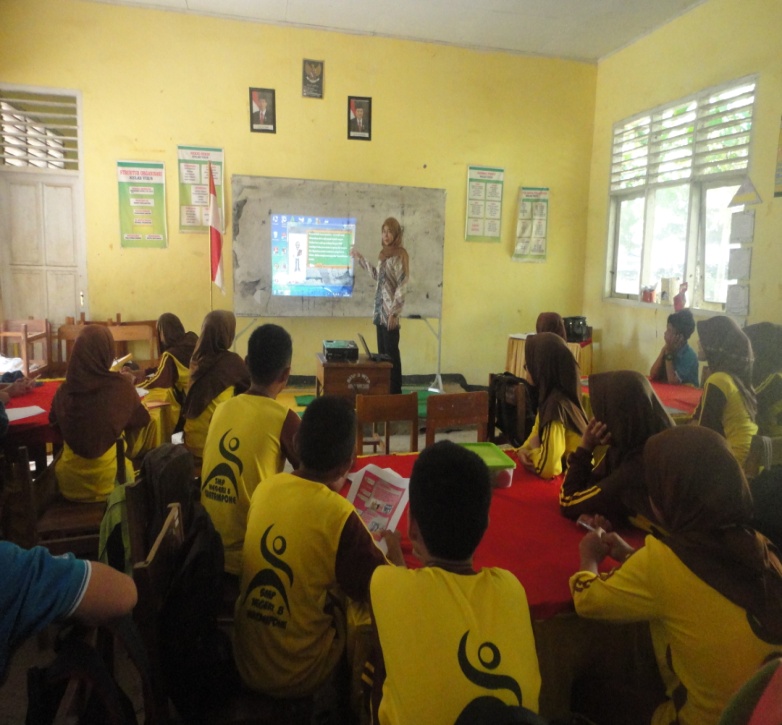 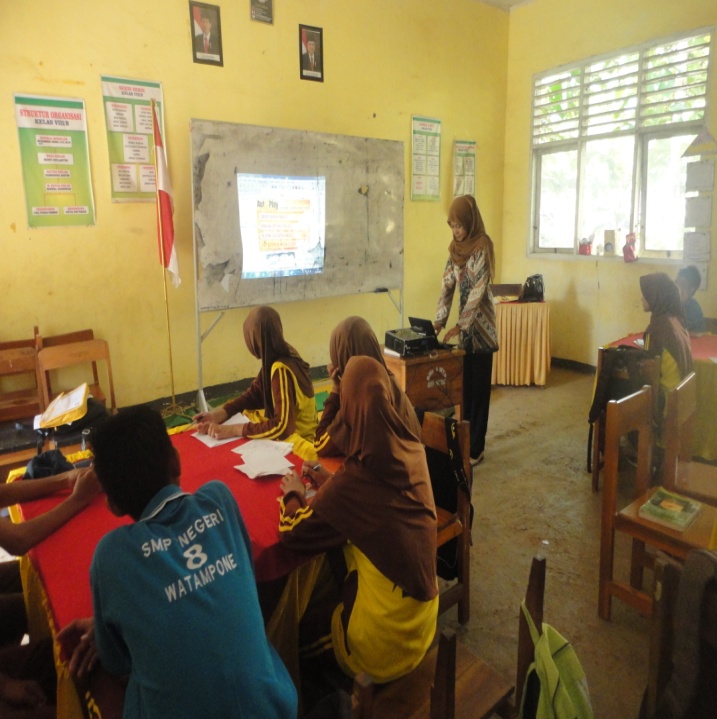 Guru memperkenalkan autoplay	Guru mejelaskan materi denganmedia studio dan menjelaskan	menggunakan autoplaypetunmjuk penggunaannya	media studio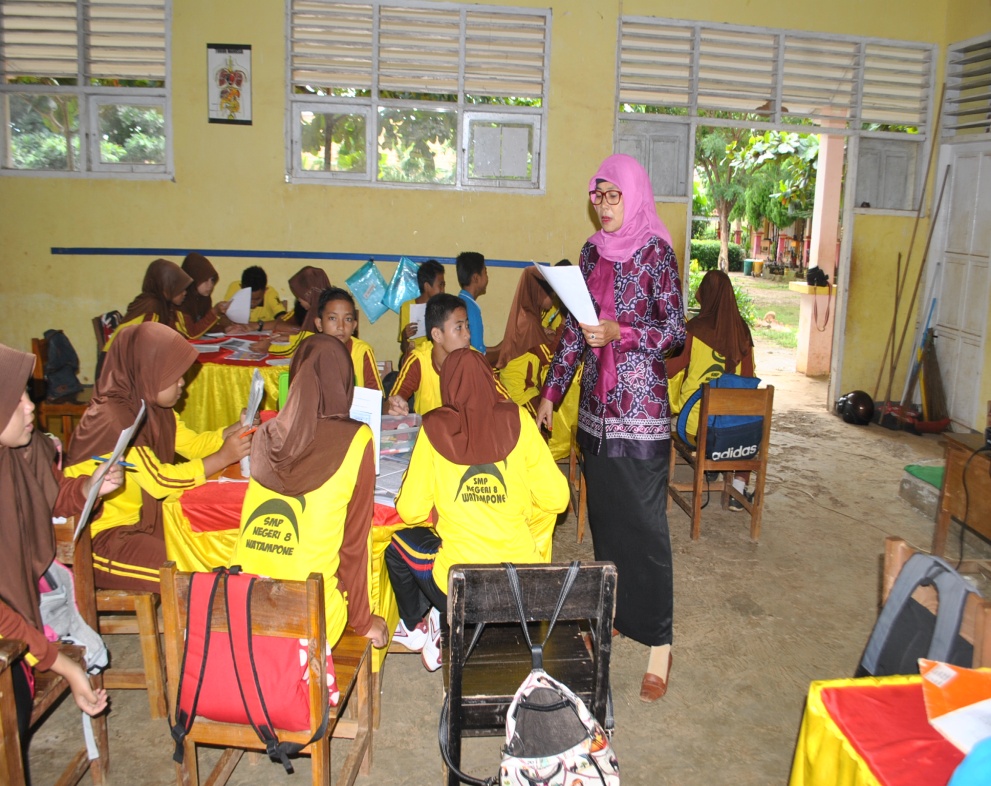 Guru membimbing siswa mengenaihal yang kurang di mengertidalam mengerjakan LKS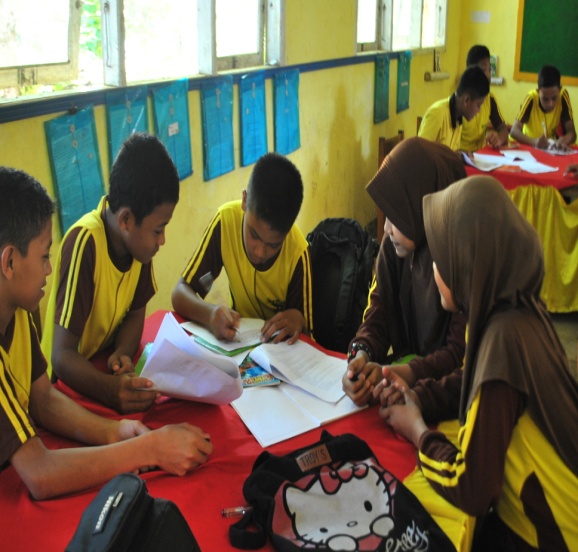 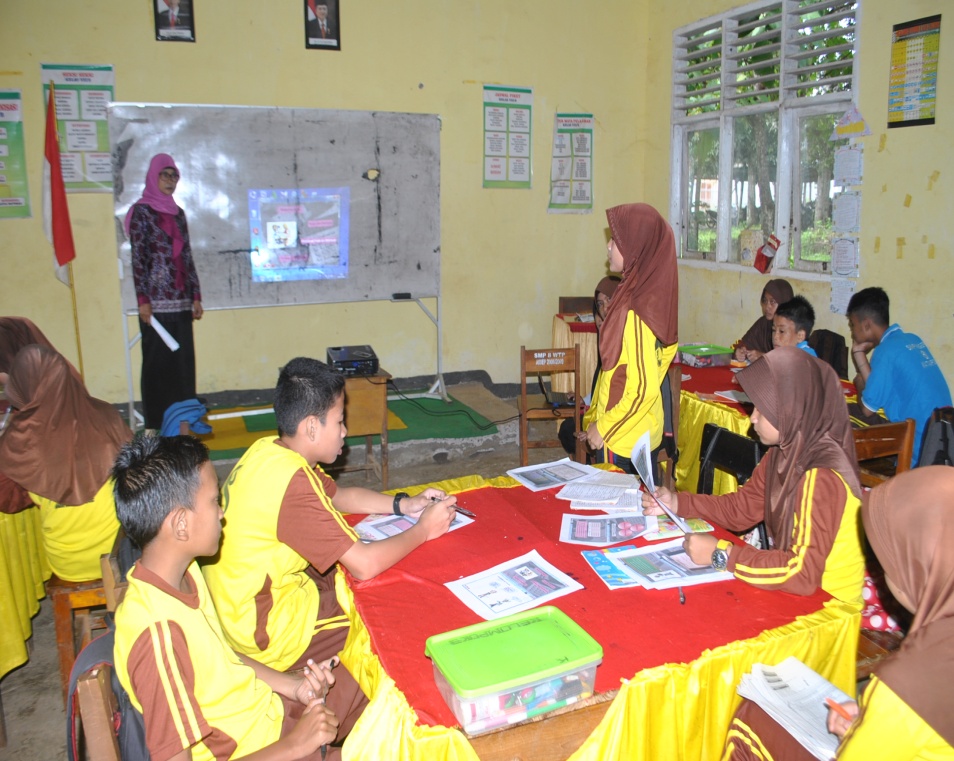 Siswa menanyakan materi 		Siswa mengerjakan LKS secarayang tidak dimengerti	 berkelompok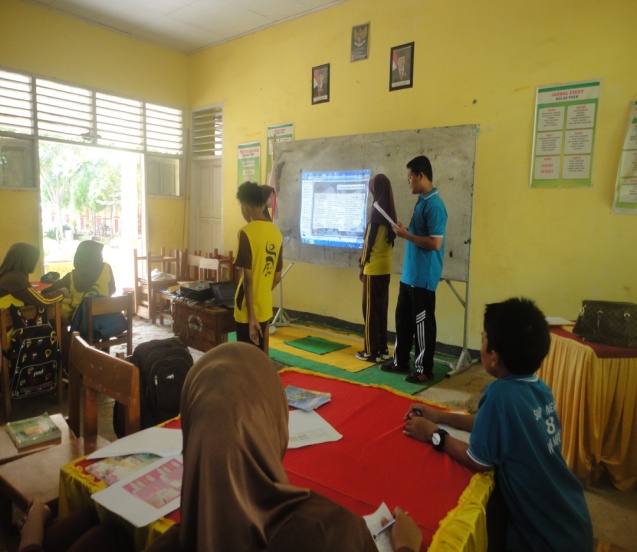 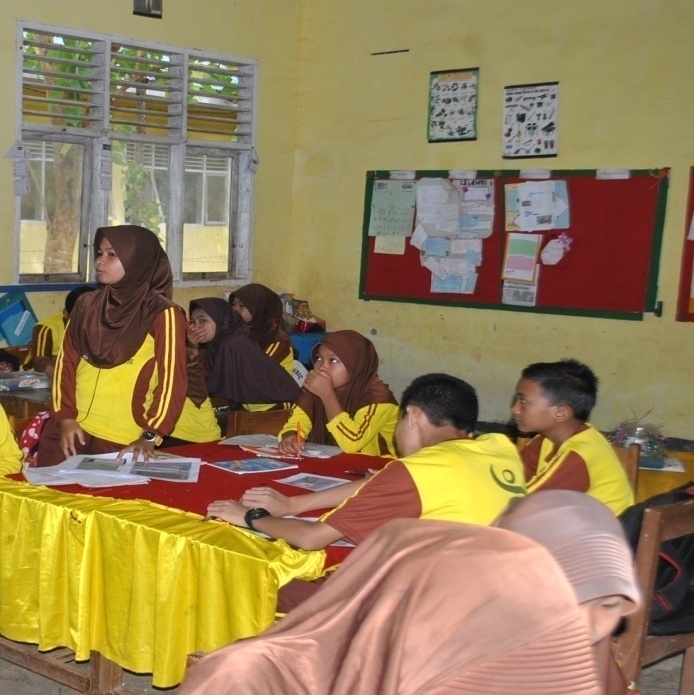 Siswa melakukan presentase		Siswa berasal dari kelompok 	 dengan menggunakan autoplay 	lain memberikan pertanyaanmedia studio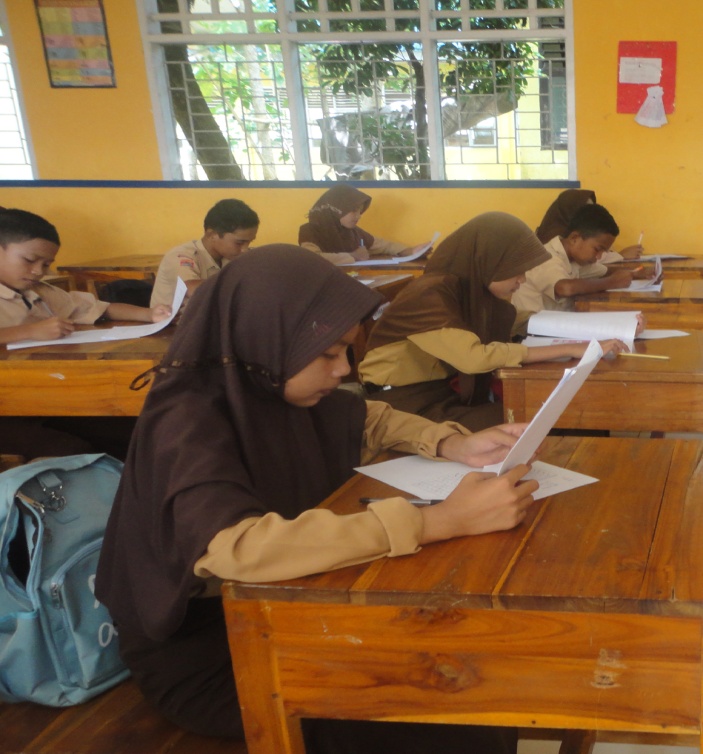 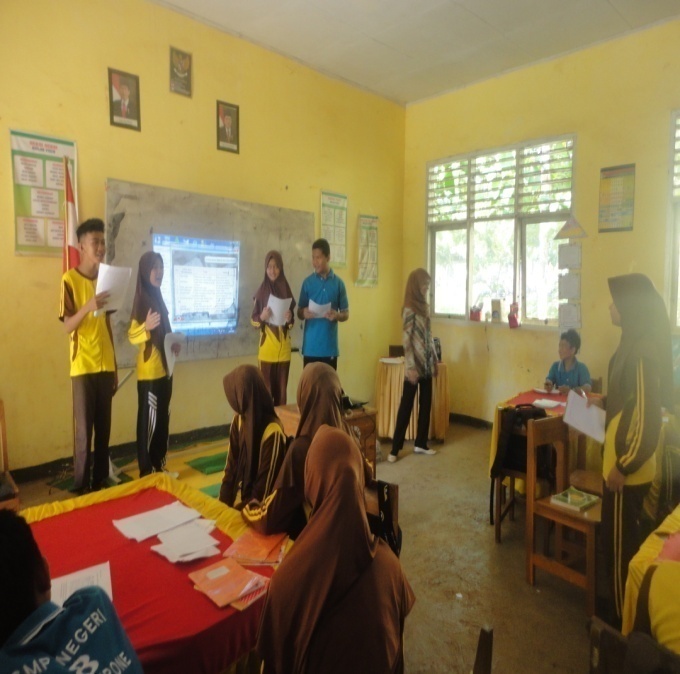  Siswa melakukan 		Siswa kelas kontrolkegiatan diskusi	mengerjakan posttest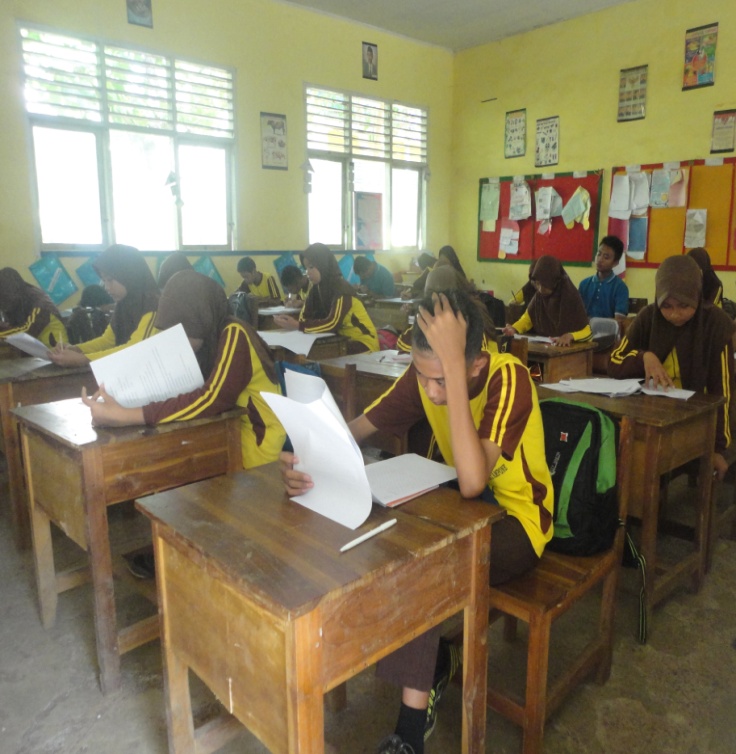 Siswa kelas eksperimenmengerjakan posttest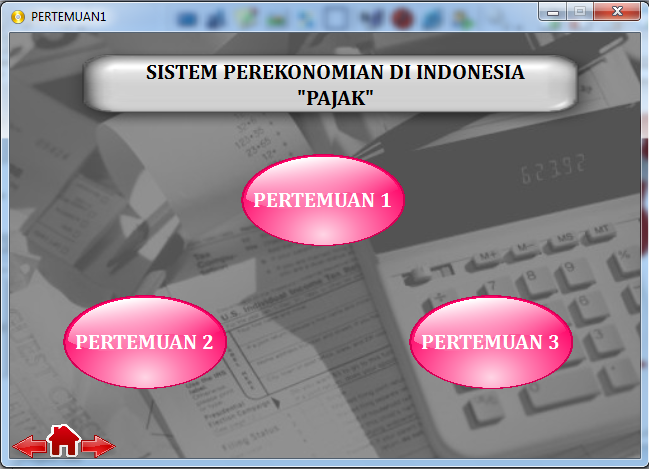 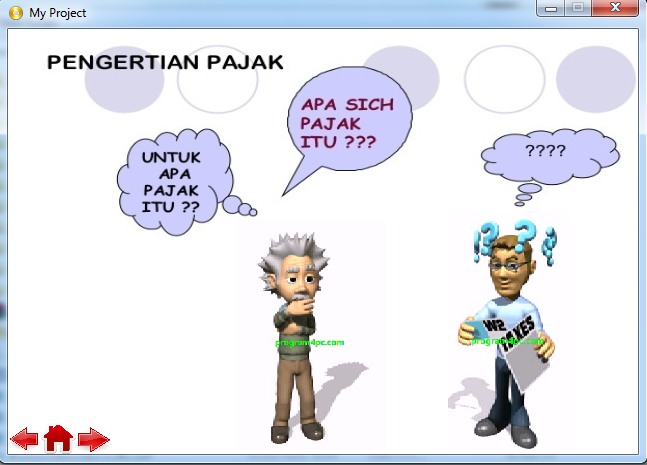 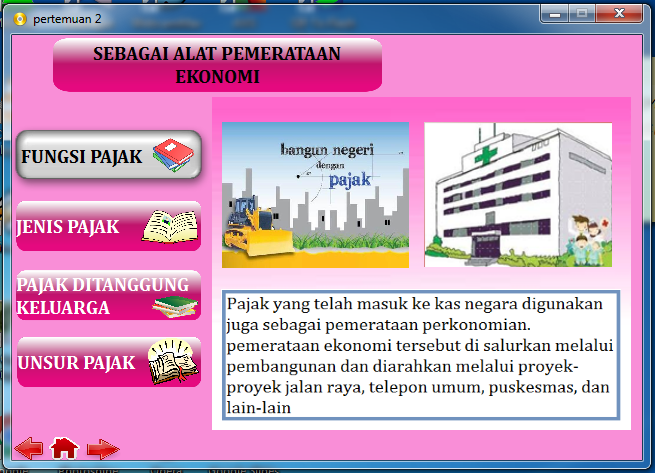 Autoplay Media Studio yang digunakan